OgólnopolskiKonkurs Muzyczno-Plastyczny 
Muzyka pędzlem malowana – Fryderyk Chopin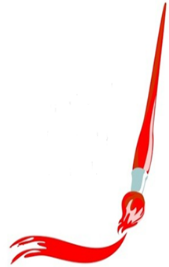 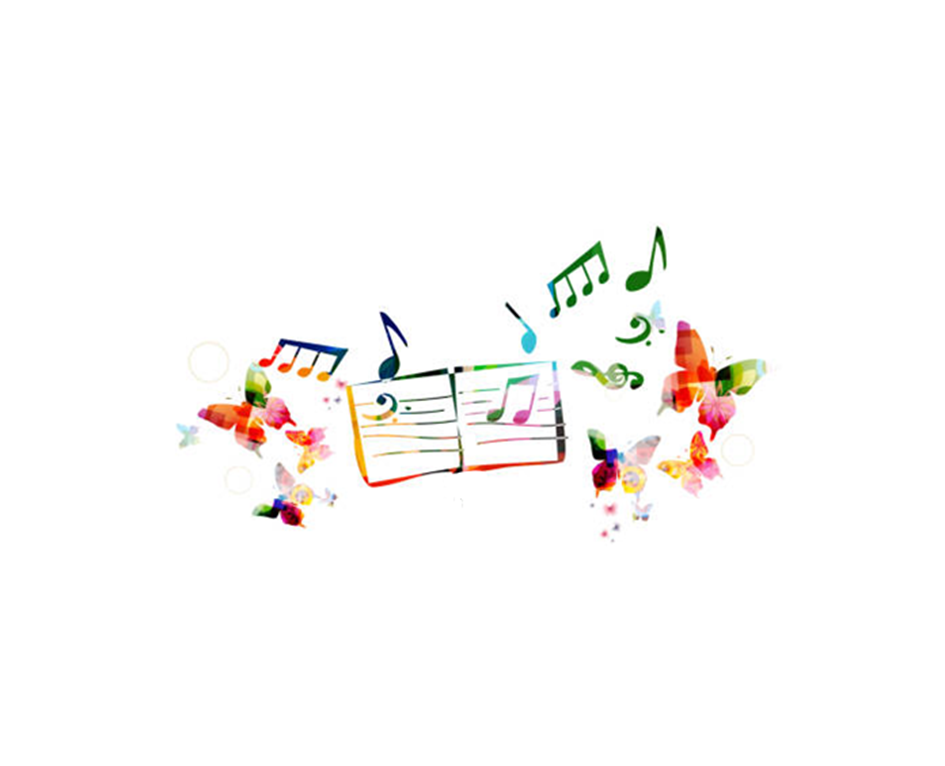 Konkurs pod honorowym patronatem:Wojewody PodlaskiegoPrezydenta Miasta BiałegostokuUniwersytetu Muzycznego Fryderyka Chopina w BiałymstokuGalerii im. Sleńdzińskich w BiałymstokuRegulaminI. Podstawa prawna: Rozporządzenie Ministra Edukacji Narodowej z dnia 18 sierpnia 2017 r. zmieniające rozporządzenie w sprawie organizacji oraz sposobu przeprowadzania konkursów, turniejów i olimpiad  (Dz.U. 2017 poz. 1580) II. Organizator:Przedszkole Samorządowe nr 64pn. „Akademia Jasia i Małgosi” w Białymstoku15-349 Białystok, ul. Stanisława Dubois 12tel. 85 745 30 50e-mail: ps64@um.bialystok.plIII. Cele edukacyjne:- popularyzacja wiedzy na temat wybitnego polskiego kompozytora;- upowszechnianie jego twórczości muzycznej;- zachęcanie do słuchania muzyki klasycznej;- rozbudzanie wyobraźni i wrażliwości estetycznej dzieci;- rozwijanie kreatywności i uzdolnień plastycznych u dzieci.IV. Liczba stopni:Konkurs składa się z jednego etapu: przedszkolnegoV. Sposób i terminy przeprowadzania eliminacji, w tym ustalania i ogłaszania wyników:Termin nadsyłania prac do 16.04.2020r. (decyduje data nadesłania).Zwycięzcy zostaną poinformowani telefonicznie lub mailowo. Podsumowanie konkursu oraz wręczenie nagród odbędzie się 
w siedzibie organizatora 29 kwietnia 2020r. (dzieciom spoza Białegostoku nagrody zostaną przesłane pocztą).VI.  Zakres wiedzy i umiejętności wymaganych na poszczególnych stopniach:Prace plastyczne powinny być wykonane dowolną techniką, bez materiałów sypkich w formacie A4 lub A3 w dwóch  kategoriach wiekowych: - Kategoria I – dzieci 3-4-letnie - Kategoria II – dzieci 5-6-letniePrzewidziane są trzy pierwsze miejsca w dwóch kategoriach wiekowych.VII.  Kryteria kwalifikowania uczestników, warunki uzyskania wyróżnień:1. W konkursie mogą brać udział dzieci w wieku przedszkolnym od 3 do 6 lat.2.  Prace powinny być wykonane samodzielnie przez jedno dziecko.3. Pracę plastyczną należy wykonać do jednego z dwóch wcześniej wysłuchanych utworów muzycznych:Fryderyk Chopin „Mazurek B-dur Op. 7 nr 1”Fryderyk Chopin „Waltz a-moll”3. Przedszkole może dostarczyć do 4 prac; prace przechodzą na własność organizatora. 4. Technika pracy dowolna, płaska, w formacie A4 i A3.5.  Każda praca na odwrocie zaopatrzona w metryczkę zawierającą: imię i nazwisko dziecka, wiek dziecka, tytuł utworu, który był inspiracją do działania, imię i nazwisko nauczyciela (opiekuna pod kierunkiem którego praca została przygotowana), adres, numer telefonu oraz mail przedszkola.7.  Zwycięzcy konkursu w poszczególnych kategoriach  otrzymują nagrody oraz dyplomy. VIII. Tryb pracy na poszczególnych stopniach:1. Komisję konkursową powołuje organizator.2. Komisja po obradach sporządza protokół.IX. Przepisy końcowe:Prace nadesłane na konkurs przechodzą na własność organizatora i nie będą zwracane.Zastrzegamy sobie prawo do wykorzystania prac dzieci w celu promocji konkursu i placówki. Kwestie sporne rozstrzygają organizatorzy.Wszelkich informacji na temat konkursu udzielają organizatorzy: tel. 85 745 30 50 lub 85 745 39 07 (Urszula Dobkiewicz, Katarzyna Szelkowska, Anna Danielczuk).Zgłoszone do konkursu prace powinny mieć wypełnioną zgodę na przetwarzanie danych osobowych oraz klauzulę informacyjną (załącznik nr 1). Prace bez wypełnionej zgody nie będą oceniane. Dane organizatora:Przedszkole Samorządowe nr 64pn. „Akademia Jasia i Małgosi” w Białymstoku15-349 Białystok, ul. Stanisława Dubois 12tel. 85 745 30 50e-mail: ps64@um.bialystok.plZałącznik nr 1Zgoda na przetwarzanie danych osobowych   Jako rodzic/ opiekun prawny…………………………………………………….. (imię i nazwisko dziecka), wyrażam zgodę   na przetwarzane danych osobowych mojego dziecka, w tym ich publikowanie  na stronie internetowej Administratora danych osobowych pod adresem : www.ps64.pl…..…………..……………………………(data, podpis rodzica/ opiekuna prawnego)Klauzula informacyjna Na podstawie art. 13 i 14 Rozporządzenia Parlamentu Europejskiego i Rady  z dnia 27 kwietnia 2016 r. w sprawie ochrony osób fizycznych w związku z przetwarzaniem danych osobowych i w sprawie swobodnego przepływu takich danych oraz uchylenia dyrektywy 95/46/WE (ogólne rozporządzenie o ochronie danych, RODO) informuję, że:Administratorem danych osobowych jest Przedszkole Samorządowe nr 64 zwane dalej Administratorem; Administrator prowadzi operacje przetwarzania danych osobowych.Dane kontaktowe do Inspektora Ochrony Danych e-mail: inspektor@kancelaria-explico.plDane osobowe dziecka tj.:  imię, nazwisko, wizerunek, osiągnięcia;  będą przetwarzane przez Administratora w związku z przeprowadzeniem Ogólnopolskiego Konkursu Muzyczno-Plastycznego „Muzyka pędzlem malowana – Fryderyk Chopin” Podanie danych osobowych oraz wyrażenie zgody na ich przetwarzanie jest dobrowolne, aczkolwiek niezbędne do wzięcia udziału w konkursie.  5.    W związku z przetwarzaniem danych osobowych Pani/Pana dziecka, przysługuje     Pani/Panu prawo do:1) dostępu do treści danych, na podstawie art. 15 RODO z zastrzeżeniem, że udostępniane dane osobowe nie mogą ujawniać informacji niejawnych, ani naruszać tajemnic prawnie chronionych, do których zachowania zobowiązany jest  Administrator danych,2) sprostowania danych, na podstawie art. 16 RODO,3) usunięcia danych, na podstawie art. 17 RODO, przetwarzanych na podstawie Pani/Pana zgody; w pozostałych przypadkach, w których Administrator danych przetwarza dane osobowe na podstawie przepisów prawa, dane mogą być usunięte po zakończeniu okresu archiwizacji,4) ograniczenia przetwarzania danych, na podstawie art. 17 RODO,5) przeniesienia danych na podstawie art. 20 RODO,6) wniesienia sprzeciwu wobec przetwarzanych danych, na podstawie art. 21 RODO, z zastrzeżeniem, że nie dotyczy to przypadków, w których Administrator danych posiada uprawnienie do przetwarzania danych na podstawie przepisów prawa;Dane osobowe Pani/Pana dziecka nie będą przekazywane do państwa trzeciego/organizacji.Dane osobowe Pani/Pana dziecka nie są przetwarzana w sposób zautomatyzowany i nie podlegają profilowaniu.Zapoznałam/em się z treścią klauzuli, ……………………………………………..(data i podpis rodzica/ opiekuna prawnego)